Guidelines to Public History Site VideosRevolution NJ will be sharing videos from an array of public history sites giving researchers an idea of what to expect when they go to your site and what kind of resources are available. After nearly two years of virtual isolation, many of our young people are grappling with anxiety and are not comfortable with unfamiliar environments. History Happened Here requires at least one site visit, and we’re hoping you see a significant increase in engagement as a result. To that end, we are inviting you to produce a video that introduces potential visitors to your site and your holdings. The idea is that they will have an idea of what to expect when they arrive at your location and the sorts of resources they would find upon arrival. 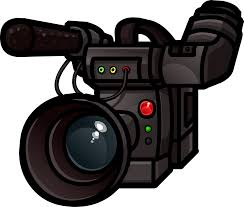 Twenty-one sites will be selected by the History Happened Here committee, ideally one from each county. Sites that are not selected are encouraged to produce and submit their own videos.Requirements:Shot in landscape format.Three to five minutes in length including any credits.Feature at least one staff member on camera.Show the outside of the building, some of your holdings, and work spaces.Include a brief description of your site’s history. Spend more time on the types of materials you have available.Options:Videos can include still photos and inserts.Voiceovers are acceptable for portions of the video.Suggestions:Exterior shots should not include live audio unless you have a microphone that filters out background noises.Whenever possible use extra light for interior shots when possible.Speak slowly, loudly, and clearly.Avoid using a script as it typically comes off robotic. Natural enthusiasm is better than making sure every box is checked.Completed videos should be uploaded to YouTube and the link emailed to robert.fenster@sos.nj.gov. Any questions can be directed to the same email address. An exemplar can be found here.